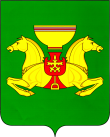 Руководствуясь ст.ст.35,40 Устава муниципального образования Аскизский район от 20.12.2005 г., Администрация Аскизского района Республики Хакасия постановляет:Внести изменения в Муниципальную программу «Старшее поколение», утвержденную постановлением Администрации Аскизского района Республики Хакасия от 13.11.2020г. № 870-п:- Строку 1.1 таблицы «Перечень основных мероприятий» изложить в следующей редакции:Перечень  основных мероприятий Таблица 1. -  Добавить строку 1.10 таблицы «Перечень основных мероприятий» в следующей редакции:2. Направить настоящее постановление для опубликования в редакцию газеты «Аскизский труженик» и разместить на официальном сайте Администрации Аскизского района Республики Хакасия.Исполняющий обязанностиГлавы Администрации                                                                               Е.Ю.КостяковРОССИЙСКАЯФЕДЕРАЦИЯАДМИНИСТРАЦИЯАСКИЗСКОГО РАЙОНА РЕСПУБЛИКИХАКАСИЯРОССИЙСКАЯФЕДЕРАЦИЯАДМИНИСТРАЦИЯАСКИЗСКОГО РАЙОНА РЕСПУБЛИКИХАКАСИЯРОССИЙСКАЯФЕДЕРАЦИЯАДМИНИСТРАЦИЯАСКИЗСКОГО РАЙОНА РЕСПУБЛИКИХАКАСИЯРОССИЯ ФЕДЕРАЦИЯЗЫХАКАС  РЕСПУБЛИКАЗЫНЫНАСХЫС АЙМАFЫНЫНУСТАF-ПАСТААРОССИЯ ФЕДЕРАЦИЯЗЫХАКАС  РЕСПУБЛИКАЗЫНЫНАСХЫС АЙМАFЫНЫНУСТАF-ПАСТААПОСТАНОВЛЕНИЕПОСТАНОВЛЕНИЕПОСТАНОВЛЕНИЕПОСТАНОВЛЕНИЕот  19.07.2022от  19.07.2022с.Аскизс.Аскизс.Аскизс.Аскиз                  № 526-пО внесении изменений в Муниципальную программу «Старшее поколение», утвержденную постановлением Администрации Аскизского района Республики Хакасия от 13.11.2020г. № 870-пО внесении изменений в Муниципальную программу «Старшее поколение», утвержденную постановлением Администрации Аскизского района Республики Хакасия от 13.11.2020г. № 870-пО внесении изменений в Муниципальную программу «Старшее поколение», утвержденную постановлением Администрации Аскизского района Республики Хакасия от 13.11.2020г. № 870-пНаименование мероприятияОтветственный исполнитель, соисполнительОбъем финансирования (тыс.рублей)Объем финансирования (тыс.рублей)Объем финансирования (тыс.рублей)Объем финансирования (тыс.рублей)Объем финансирования (тыс.рублей)Объем финансирования (тыс.рублей)Объем финансирования (тыс.рублей)Источник финансированияНаименование мероприятияОтветственный исполнитель, соисполнительвсегов том числе по годамв том числе по годамв том числе по годамв том числе по годамв том числе по годамв том числе по годамИсточник финансированияНаименование мероприятияОтветственный исполнитель, соисполнительвсего2021202220232024 2025 2026Источник финансированияЗадача 1 - Основы деятельности по укреплению социальной защищенности пожилых людей Задача 1 - Основы деятельности по укреплению социальной защищенности пожилых людей Задача 1 - Основы деятельности по укреплению социальной защищенности пожилых людей Задача 1 - Основы деятельности по укреплению социальной защищенности пожилых людей Задача 1 - Основы деятельности по укреплению социальной защищенности пожилых людей Задача 1 - Основы деятельности по укреплению социальной защищенности пожилых людей Задача 1 - Основы деятельности по укреплению социальной защищенности пожилых людей Задача 1 - Основы деятельности по укреплению социальной защищенности пожилых людей Задача 1 - Основы деятельности по укреплению социальной защищенности пожилых людей 1.1.Проведение торжественно-траурных мероприятий, посвященных аварии на Чернобыльской АЭСАдминистрация Аскизского района Республики Хакасия5010010101010Бюджет мо Аскизский район1.10.Проведение Спартакиады пенсионеров в честь 50-летия ветеранской организации Аскизского районаАдминистрация Аскизского района Республики Хакасия100100000Бюджет мо Аскизский район